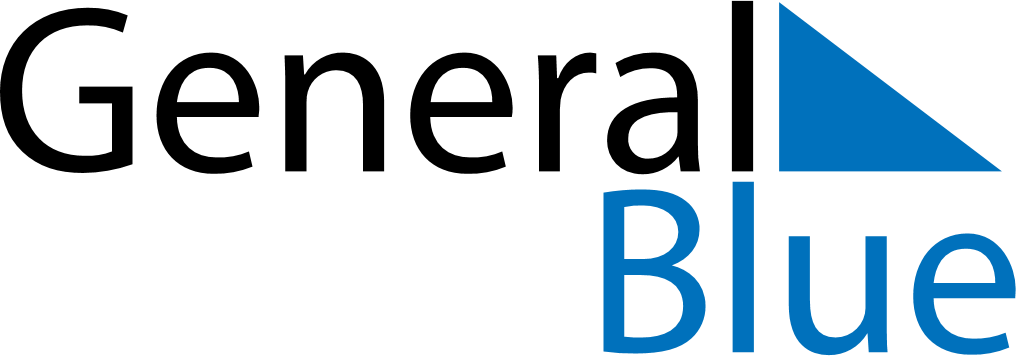 Weekly CalendarMarch 28, 2022 - April 3, 2022Weekly CalendarMarch 28, 2022 - April 3, 2022AMPMMondayMar 28TuesdayMar 29WednesdayMar 30ThursdayMar 31FridayApr 01SaturdayApr 02SundayApr 03